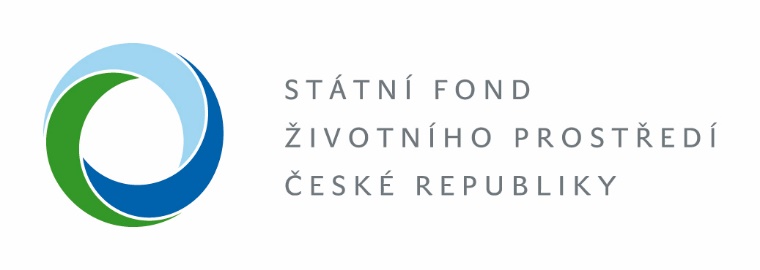  Revitalizace obce Týn nad Bečvou  Tento projekt je spolufinancován Státním fondem životního prostředí ČR v rámci výzvy č. NPŽP 4/2021 k předkládání žádostí v rámci Národního programu životního prostředí Předmětem projektu je výsadba listnatých stromů v počtu 83 ks, která přispěje ke zlepšení    životního prostředí a kvality ovzduší. Dotace: 249 555,00 Kč Datum zahájení realizace projektu:     01. 01. 2022 Datum ukončení realizace projektu:   23. 11. 2023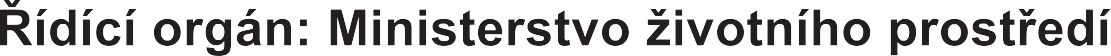 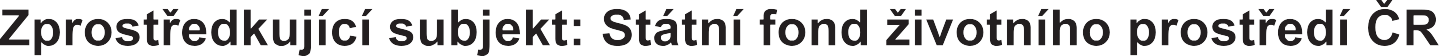 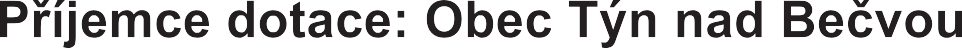 ČISTOTA VODYKVALITA OVZDUŠÍZPRACOVÁNÍ ODPADUOCHRANA PŘÍRODYENERGETICKÉ ÚSPORY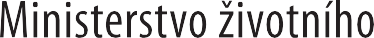 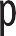 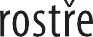 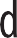 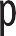 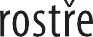 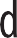 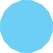 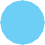 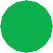 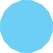 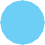 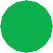 